I. Mještani, Udrugepovećana jednokratna novčana potpora za novorođeno dijete na 4.000 Knsufinanciranje boravka djece u vrtićima i jaslicama (220 djece) - 50% ekonomske cijene za drugo i svako iduće dijete za istovremeni boravak 75%sufinanciranje rada asistenta/pomagača u vrtićusufinaciranje edukacijsko-rehabilitacijskih tretmana djece (MURID, Angerona,…)organizacija predškoleprovode naizmjenično vrtići u Brezju i Lopatincusufinanciranje prijevoza učenika – razlika nadstandarda i dodatne linijedo 3 km za razrednu nastavudo 5 km za predmetnu nastavu  sufinanciranje rada asistenta/pomagača u osnovnoj školisufinanciranje produženog boravka u osnovnoj školifinanciranje užine za učenike osnovne škole kojima roditelji primaju dječji doplatakstipendiranje studenata (50 stipendista) – 400 Kn Čakovec, 500 Kn Varaždin, Koprivnica i Križevci,a za daljnje lokacije 700 Knpomoć osobama sa zdravstvenim teškoćama i socijalno ugroženim obiteljima (Crveni križ)isplata obveza prema udrugama (kultura, sport, DVD,…)kontrola utrošenih ugovornih sredstava iz 2021. godine.proveden natječaj i potpisani ugovori za korištenje sredstava za financiranje projekata-manifestacija u 2022.g.podjela novčane pomoći za umirovljenike s niskim primanjima za Uskrsnastavak rada bibliobusne službe knjižnice Čakovec
II. Izrađeni/u izradi projekti za: III. izmjene prostornog planaodvodnja otpadnih voda - kanalizacijaizrađeno koncepcijskog rješenja sustava odvodnje  otpadnih voda „Dragoslavec selo“ i „Merhatovec“izrađeni glavni projekt sustava odvodnje za ulice: I.L.Ribara i Poljska u Lopatincuidejno rješenje odvodnje otpadnih voda s pročistačima/prepumpnim stanicama – neizgrađeni dio mrežeprojektiranje sekundarnih vodova u Lopatincu (I.G.Kovačića) i Vučetincu (iza „Đureka“) idejno rješenje turističko-edukacijskog centra za razvoj ruralnog turizma Sveti Juraj na Bregu – Pleškovec „Mrzlo pole“projekt izgradnje mreže širokopojasnog interneta Hrvatskog Telekomaprojekt rekonstrukcije SRC Pleškovec – zatvaranje dijela nadstrešniceprojekt rekonstrukcije područne škole u Zasadbregu za potrebe prelaska u jednosmjenski radprojekt energetske obnove doma kulture u Dragoslavcudnevni boravak za osobe starije od 65. godinaprojekt prometnice u gospodarskoj zoni u Brezju – II. Fazajavna rasvjeta  projekt prometnice u stambenoj zoni uz gospodarsku zonu u Brezju, 27 gradilištaDom kulture Frkanovec – II fazaprojektiranje prometnice odvojak Marka Kovača u Lopatincu – projekt ZelendolSRC Rogoznica u VučetincuSRC ZasadbregSRC Brezje – asfaltno višenamjensko igralište (rukomet – košarka)Dom kulture VučetinecJurovski centar - centar za posjetitelje, suvenirnica, izložbeni i prezentacijski prostorBedekovićeve grabe – poučna staza, info ploče, mostovi preko potokaDom kulture Murai – uređenje galerijskog prostora – PZ dućan projektno rješenje pristupa do potkrovlja općinske uprave – stari župni dvor
III. Prijava projekata na raspisane natječaje ministarstva: Izgradnja višenamjenskog igrališta - Ministarstvo turizma i sporta, Sufinanciranje izgradnje, građevinskog zahvata i opremanja sportskih građevina u 2022. godini	 (493.405,00 kn s pdv-om)Rekonstrukcija Područne škole Zasadbreg - Ministarstvo regionalnog razvoja i fondova Europske unije, Program podrške regionalnom razvoju (2.656.762,69 kn s pdv-om)Nabava traktora za održavanje javnih površina Općine Sveti Juraj na Bregu - Ministarstvo prostornog uređenja, graditeljstva i državne imovine,  Javni poziv za sufinanciranje projekta gradova i općina za poticanje razvoja komunalnog gospodarstva i ujednačavanje komunalnog standarda u 2022. godini (250.000,00 kn s pdv-om)Projekt ulaganja u objekt dječjeg vrtića -	 Središnji državni ured za demografiju i mlade, Poziv za prijavu projekata usmjerenih na poboljšanje materijalnih uvjeta u dječjim vrtićima u 2021. godini, Program podrške poboljšanju  materijalnih uvjeta u dječjim vrtićima u 2021. godini (298.150,00 KN kn s pdv-om) Dogradnja i opremanje dječjeg vrtića - Ministarstvo znanosti i obrazovanja, Poziv na dodjelu bespovratnih sredstava Izgradnja, dogradnja, rekonstrukcija i opremanje predškolskih ustanova, 2 + 2 skupine (prvi poziv 4.488.000,00 kn)
IV. Izgradnja – Nabava - Radovi – Uslugeadaptacija vrtić-a Brezjeuređenje i opremanje potkrovlja za boravak djece Dom kulture u Zasadbreguizrada fasade u skladu s zahtjevima građevinske dozvoleobrtnički radovi u unutrašnjosti objekta (strojarski, elektro, vodovodni, soboslikarski,…) izrada panelne ogradenabava i montaža namještaja na katu (KUU Zasadbreg)asfaltiranje nerazvrstanih prometnica s primjenom stabilizacije podlogesanacija udarnih rupa na nerazvrstanim prometnicamaizrezivanje asfalta i zamjena materijala kod pripreme sanacije udarnih rupaizrada strateškog koncepta za izgradnju:  turističko – edukacijskog centra za razvoj ruralnog turizmapoduzetničko-inovacijskog centra / akceleratora u poslovnoj zoninabava i postava betonskih stupova za javnu rasvjetuizrada idejnog rješenja turističko-edukacijskog centra za razvoj ruralnog turizmaKEC MURAI kulturno-edukativni centarprovođenje aktivnosti i kulturno-umjetničkih programa i osnaživanje kapaciteta organizacija civilnog društva za menadžment u kulturi; 16 kulturno-umjetničkih događaja i 6 volonterskih programa na teme za razvoja kreativnih i umjetničkih vještina, te provesti nabava nove audiovizualne opreme i namještaja za njihovu produkciju  projekt je sufinanciran od strane Europske unije u sklopu ESF poziva u iznosu 1.459.794,22 kn i traje 24 mjesecnabava i postavljanje turističkog info kioska kod KEC Muraiizvođenje radova na dječjim igralištima u naseljima općinemontaža aluminijskih plastificiranih igralaDV Jurovska Pčelicanabava i montaža ograde za dječje igralište (Jambrović)nabava i montaža klima uređaja (ured i kuhinja)projekt izgradnje dječjeg igrališta (Župa)geodetsko iskolčenje i izrada elaborata nerazvrstanih cesta – ucrtavanje prometnica na području planiranog za izgradnju sustava odvodnje otpadnih vodageodetska izmjera i izrada geodetskih elaborata za sređivanje i upis zgrada u katastar i zemljišnu knjiguSRC Brezje – izvođenje strojarskih instalacija za sustav grijanjaSRC Zasadbregadaptacija svlačionica i pomoćnih prostorijaugradnja stolarijedupla sanitarna kabina (wc, umivaonik, prozor, el.instalacije)nabava opremeSRC Pleškovec – uređenje travnjakanabava aluminijskih golova za nogometne klubove u općiniizrada godišnjeg izvješća o provedbi plana gospodarenja otpadom za 2021.g.nabava kosilice i trimera za održavanje zelenih površinanabava i postava prometnih znakova sa stupovimaizrada ploča za označavanje grobnih poljanabava kompleta odjeća za radnike kod ukopa na grobljuispitivanje elektroinstalacija i sustava za zaštitu od munja na općinskom objektimapopravak i dopuna javne rasvjete nabava setova stolova i klupa za manifestacijeodržavanje dječjih i sportskih igralištazbrinjavanje glomaznog otpada električnog i elektroničkog otpada i otpadnih gumaosiguranje općinske imovineodržavanje šljunčanih putova – navoz drobljenog asfalta/lomljenog kamenakošnja trave na bankinamaiskop i održavanje oborinskih kanala posipavanje prometnica solju za područje cijele općinevaljanje nogometnih igralištaodržavanje javnih površina i dječjih igrališta putem javnih radovazaduženje mještana/poduzeća s komunalnom naknadnom i naknadom za grobljeažuriranje podataka o korisnicima i naplata dugovanjasufinaciranje rada azila za životinje i zbrinjavanje nečipiranih  pasaažuriranje registra pasaobjava vijesti i dokumentacije na Internet stranicama općineOrganizacija – pomoć u organizaciji: Hog race utrka u Malom Mihaljevcu – PG GELERCoast 2 Coast Gravel biciklijada - PG GELER1. maj – Zasadbreg, Mali Mihaljevec, Lopatinec90. obljetnica DVD-a Lopatinec90. obljetnica DVD-a Mali MihaljevecDani humora u Malom MihaljevcuOPĆINA SVETI JURAJ NA BREGUPleškovec 2940311 Lopatinec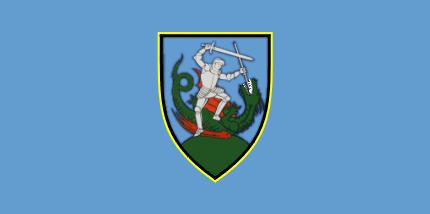 